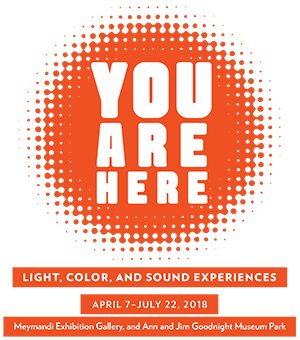 # 7 Sunset Kaleidoscope:  Olafur EliassonAudio Description Script by Fred Brack“Sunset Kaleidoscope,” by Olafur Eliasson, begins with an 18” square window about 5’ off the ground on a wall by itself.  When you peer through the window, you are looking through a rectangular tunnel of 6’-long mirrors.  A translucent yellow disc hangs at the end in front of a second window and rotates slowly.  Whatever is seen beyond that window is both altered in color by the yellow disc as it rotates and reflected over and over in the opposing mirrors in the tunnel.  In addition to the yellow, we see small flashes of blue.  The combination of the changing colors and reflections is what makes this similar to a kaleidoscope. The far window is in a wall overlooking the museum cafeteria, and the outer wall of the cafeteria is two stories of glass in metal frames.  The view south through the museum windows is the grassy museum park with several outdoor artworks visible in the distance.  Our view is duplicated on each side, due to the mirrors, though positioning does block some of the image on one side.  On our right we can clearly see the Thomas Sayre work Gyre in the distance, consisting of three ellipses, while to the left and right of near center we see some concrete walls.  The images repeat endlessly when you look up, down, left, or right.Please do not put your hands inside the window.